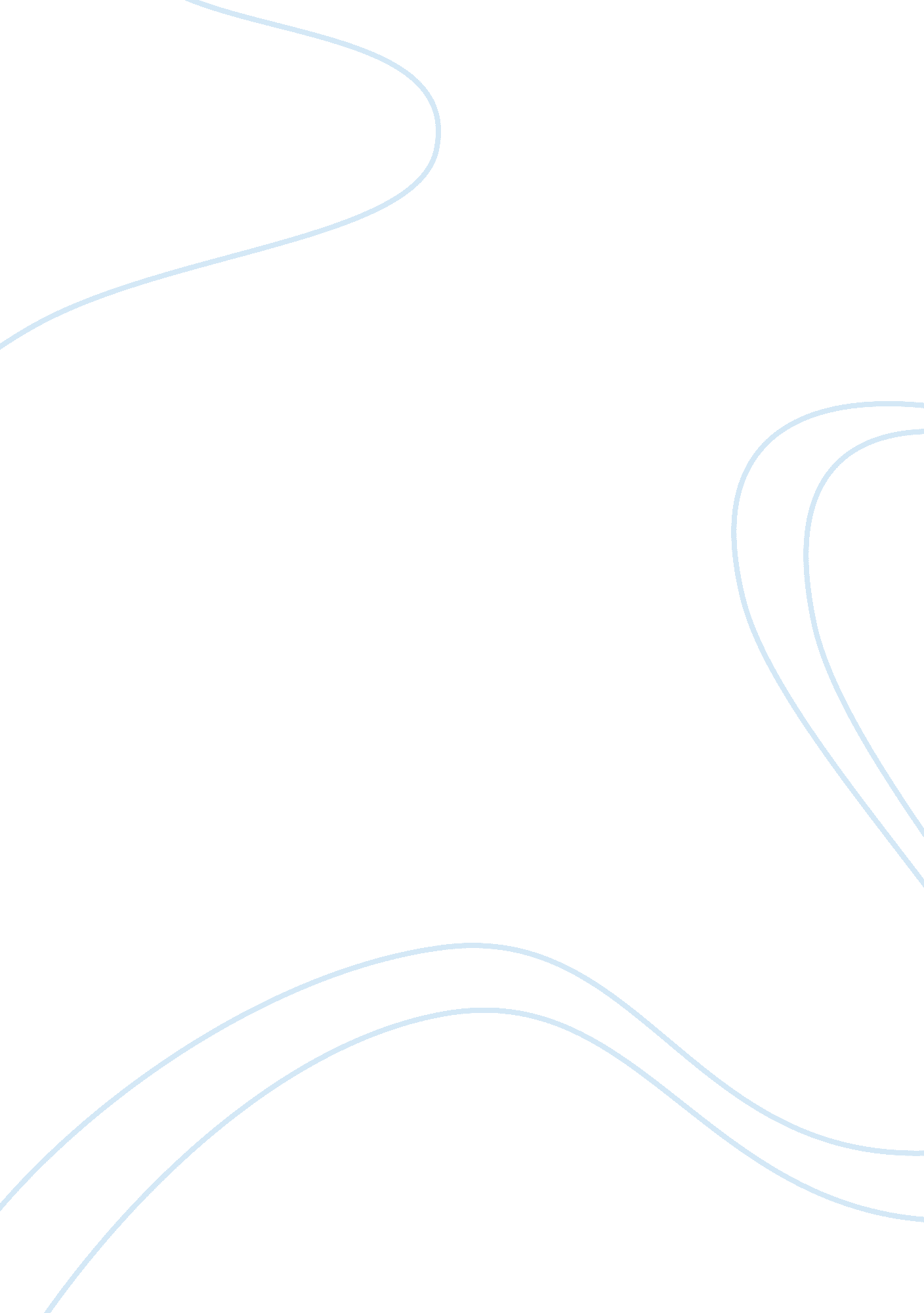 Unequal distribution of wealthLiterature, Russian Literature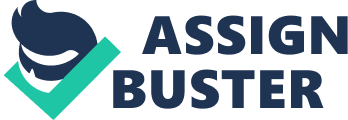 Explain the unequal distribution of wealth matter in terms of public policy and why does it matter. 
Mainly, this entails implementation of policies that will favor certain societal class. The incumbent government owing to its political and power influence usually devises policies that will ensure elevation, sustenance or degrading of certain people in the society (Abdul 426). Unequal distribution of resources by the governing authorities usually entails empowering the favored classes or group of people to have more access to the resources. Hence, cushioning their economic base of the favored group, which makes them have more advantage compared to the less favored. This is evident with regimes or political parties whose organizational structure utilizes racial bases (Abdul 428). Mostly, the segregated category or race assumes the low class whereas the thriving one emphasizes on using the discriminating policies to maintain its class (Abdul 427). Unequal wealth distribution is a matter of concern especially to the society or state where it requires effective and timely rectification. This is because, in many occasions, it yields to wrangles or wars especially if it entails diverse geographical and political blocs. 
Analyze and take a position on the unequal distribution of wealth and its influence on demographic changes 
I believe the implementation of policies by regimes or any authority to ensure unequal wealth distribution is unethical. Besides, it leads to more economic predicaments even to the favored categories, though indirectly. 